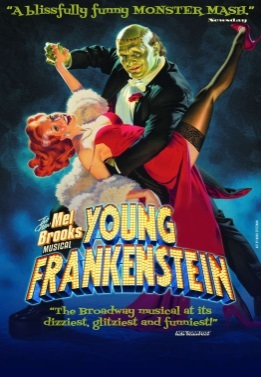 YOUNG FRANKENSTEINCREW INFORMATION SCHEDULE Everyone must attend one run through of the show before tech.  You are welcome to attend more! Thursday February 20		6:30 pmFriday February 21		6:30 pmPlease let the stage manager know ahead of time which day you are planning to attend.  If I know you are coming, I can let you know in advance if there is any change to the schedule.Everyone must attend all technical rehearsals and performances.  You will also need to stay after the show for photo call.Tech RehearsalsSunday February 23		5:00 pm call time		5:30 pm for board operatorsMonday February 24		5:00 pm call time		6:00 pm for board operatorsTuesday February 25		5:30 pm call time		6:00 pm for board operatorsWednesday February 26		5:30 pm call time		6:00 pm for board operatorsThursday February 27		5:30 pm call time		6:00 pm for board operators**if we get speedy at our jobs, the call time will get adjusted to be a bit later.  This is the earliest it will be.PerformancesFriday February 28		5:45 pm call timeSaturday March 1		5:45 pm call timesSunday March 2			12:15 pm call time		PHOTOCALL TO FOLLOWThursday March 6		5:45 pm call time	Friday March 7			5:45 pm call timeSaturday March 8		5:45 pm call timeSunday March 9			12:15 pm call time		STRIKE TO FOLLOWWe expect the show to run approximately 2 hours and 15 minutesOn tech rehearsal evenings you should be done around 10:00 pmIMPORTANT GUIDELINESYou will need to wear all black clothing for tech and the performance dates- YOU WILL BE ONSTAGE!Black long-sleeve shirt  or sweatshirt with no logo or writingBlack jeans or pants with no stripe or other detailsBlack socksBlack shoes with quiet soles (all black if possible)Booth crew should have blacks as well, in the event you have to go onstage to fix something!The times listed above are the times you will need to start your duties- plan to arrive early so you can put away your stuff and be ready to goSign in as soon as you arriveThere is no food or drink backstage or in the theatre except for water in a spill tight container.  You may eat in the Green Room.Report any problems or potential problems to the ASM or the SM.If for any reason you are expecting to be late you need to call one of the Assistant Stage ManagersCONTACT INFORMATIONLaurie Kincman, Stage Manager		520-730-7355				lkincman@uwlax.eduTeah Crow, Assistant Stage Manager		Joe Reuss, Assistant Stage Manager907-712-4913					262-349-6062